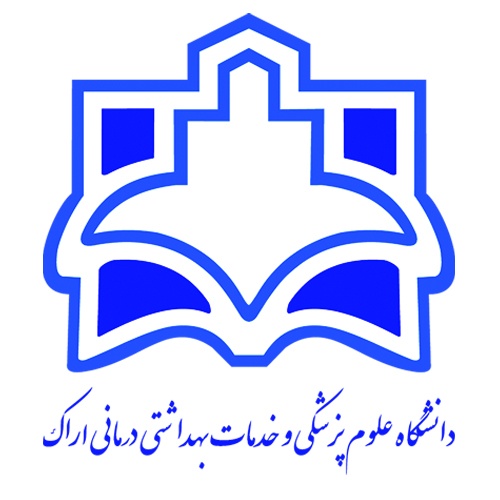 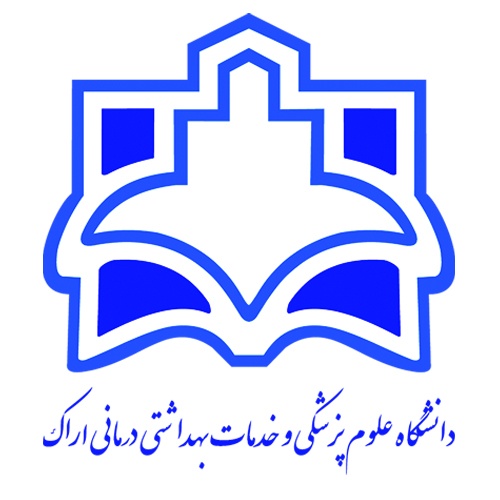 دانشکده:  پزشکی           گروه آموزشی: ایمونولوژی      مقطع و رشته تحصیلی: کارشناسی ارشد ایمنی شناسیعنوان درس:   منبع:شماره جلسههدف کلی درساهداف ويژه رفتاريارزیابی آغازینروش تدریس ابزار و وسایل آموزشیشيوه ارزشيابيشيوه ارزشيابيشماره جلسههدف کلی درساهداف ويژه رفتاريارزیابی آغازینروش تدریس ابزار و وسایل آموزشیتکوینی و پایانیدرصد1تعاریف اولیهتعریف تکنولوژی اطلاعات و کاربرد آن در ساخت دانش توسط فراگیران و مرور متونتعیین سطح اطلاعات دانشجویان از طریق پرسشسخنرانیپرسش و پاسخبحث گروهیبارش مغزیکار عملیکتابپاورپوینتسخنرانی تعاملیآزمون هاي تکوینی در طول ترم و آزمون پایان ترمنمره/بیستشماره جلسههدف کلی درساهداف ويژه رفتاريارزیابی آغازینروش تدریس ابزار و وسایل آموزشیشيوه ارزشيابيشيوه ارزشيابيشماره جلسههدف کلی درساهداف ويژه رفتاريارزیابی آغازینروش تدریس ابزار و وسایل آموزشیتکوینی و پایانیدرصد2کانال های تبادل اطلاعات علمینشست های علمی، مجلات، کتاب ها و ...مبانی مرور متون به روش سیستماتیکتعیین سطح اطلاعات دانشجویان از طریق پرسشسخنرانیپرسش و پاسخبحث گروهیبارش مغزیکار عملیکتابپاورپوینتسخنرانی تعاملیآزمون هاي تکوینی در طول ترم و آزمون پایان ترمنمره/بیستشماره جلسههدف کلی درساهداف ويژه رفتاريارزیابی آغازینروش تدریس ابزار و وسایل آموزشیشيوه ارزشيابيشيوه ارزشيابيشماره جلسههدف کلی درساهداف ويژه رفتاريارزیابی آغازینروش تدریس ابزار و وسایل آموزشیتکوینی و پایانیدرصد3منابع  و نحوه تدوینمنابع تدوین سوال پژوهشی و نحوه تدوین عبارات جستجو با استفاده از استراتژی های جستجوچگونگی سازماندهی، ذخیره سازی و خلاصه سازی مدارک یا منابع علمیتعیین سطح اطلاعات دانشجویان از طریق پرسشسخنرانیپرسش و پاسخبحث گروهیبارش مغزیکار عملیکتابپاورپوینتسخنرانی تعاملیآزمون هاي تکوینی در طول ترم و آزمون پایان ترمنمره/بیستشماره جلسههدف کلی درساهداف ويژه رفتاريارزیابی آغازینروش تدریس ابزار و وسایل آموزشیشيوه ارزشيابيشيوه ارزشيابيشماره جلسههدف کلی درساهداف ويژه رفتاريارزیابی آغازینروش تدریس ابزار و وسایل آموزشیتکوینی و پایانیدرصد4مرجع نویسیمرجع نویسی و نرم افزار های مدیریت منابع( اندنوت، مندلی یا سایر نرم افزار های رایج)تعیین سطح اطلاعات دانشجویان از طریق پرسشسخنرانیپرسش و پاسخبحث گروهیبارش مغزیکار عملیکتابپاورپوینتسخنرانی تعاملیآزمون هاي تکوینی در طول ترم و آزمون پایان ترمنمره/بیستشماره جلسههدف کلی درساهداف ويژه رفتاريارزیابی آغازین روش تدریس ابزار و وسایل آموزشیشيوه ارزشيابيشيوه ارزشيابيشماره جلسههدف کلی درساهداف ويژه رفتاريارزیابی آغازین روش تدریس ابزار و وسایل آموزشیتکوینی و پایانیدرصد5معرفی منابع دانش علوم پزشکیمعرفی کلی و کاربردی انواع منابع دانش در علوم پزشکی (منابع چاپی، الکترونیک و ...)تعیین سطح اطلاعات دانشجویان از طریق پرسشسخنرانیپرسش و پاسخبحث گروهیبارش مغزیکار عملیکتابپاورپوینتسخنرانی تعاملیآزمون هاي تکوینی در طول ترم و آزمون پایان ترمنمره/بیستشماره جلسههدف کلی درساهداف ويژه رفتاريارزیابی آغازینروش تدریس ابزار و وسایل آموزشیشيوه ارزشيابيشيوه ارزشيابيشماره جلسههدف کلی درساهداف ويژه رفتاريارزیابی آغازینروش تدریس ابزار و وسایل آموزشیتکوینی و پایانیدرصد6جستجوی علمیمعرفی موتور های جستجوی علمی و سمانتیکپایگاه های داده ای ملی شامل SID, ISC, IranDOC پایگاه داده ای بین المللی پابمدسایر پایگاه های داده ای بین المللی شامل WOS,Scopusتعیین سطح اطلاعات دانشجویان از طریق پرسشسخنرانیپرسش و پاسخبحث گروهیبارش مغزیکار عملیکتابپاورپوینتسخنرانی تعاملیآزمون هاي تکوینی در طول ترم و آزمون پایان ترمنمره/بیستشماره جلسههدف کلی درساهداف ويژه رفتاريارزیابی آغازینروش تدریس ابزار و وسایل آموزشیشيوه ارزشيابيشيوه ارزشيابيشماره جلسههدف کلی درساهداف ويژه رفتاريارزیابی آغازینروش تدریس ابزار و وسایل آموزشیتکوینی و پایانیدرصد7علم سنجیعلم سنجی و پایگاه های مرتبط شامل Google scholar, Scopus, …تعیین سطح اطلاعات دانشجویان از طریق پرسشسخنرانیپرسش و پاسخبحث گروهیبارش مغزیکار عملیکتابپاورپوینتسخنرانی تعاملیآزمون هاي تکوینی در طول ترم و آزمون پایان ترمنمره/بیستشماره جلسههدف کلی درساهداف ويژه رفتاريارزیابی آغازینروش تدریس ابزار و وسایل آموزشیشيوه ارزشيابيشيوه ارزشيابيشماره جلسههدف کلی درساهداف ويژه رفتاريارزیابی آغازینروش تدریس ابزار و وسایل آموزشیتکوینی و پایانیدرصد8معرفی شبکه های اجتماعی علمیمعرفی شبکه های اجتماعی علمی و سایت های تخصصی مفید جهت جستجو پروتوکل ها، مواد و تجهیزات آزمایشگاهیسرویس های ابری شامل iCloud : Dropbox, SkyDrive و ...تعیین سطح اطلاعات دانشجویان از طریق پرسشسخنرانیپرسش و پاسخبحث گروهیبارش مغزیکار عملیکتابپاورپوینتسخنرانی تعاملیآزمون هاي تکوینی در طول ترم و آزمون پایان ترمنمره/بیستشماره جلسههدف کلی درساهداف ويژه رفتاريارزیابی آغازینروش تدریس ابزار و وسایل آموزشیشيوه ارزشيابيشيوه ارزشيابيشماره جلسههدف کلی درساهداف ويژه رفتاريارزیابی آغازینروش تدریس ابزار و وسایل آموزشیتکوینی و پایانیدرصد8جمع بندی متونچگونگی سنتز یا جمع بندی متونرعایت ملاحظات اخلاقی در استفاده و کاربرد اشیا دیجیتالتعیین سطح اطلاعات دانشجویان از طریق پرسشسخنرانیپرسش و پاسخبحث گروهیبارش مغزیکار عملیکتابپاورپوینتسخنرانی تعاملیآزمون هاي تکوینی در طول ترم و آزمون پایان ترمنمره/بیستردیفعنوان1Finding information in science , technology and medicine, Routledge publication. Latest editition2Doing a literature review in health and social care: a practical guide, open university press. latest edition3Online searching: a guide to finding quality information efficiently and effectively, Rowman @ Littlefield, latest edition